GURU MENJELASKAN DAN MEMBERIKAN CONTOH MERONCE KALUNG DENGAN MANIK-MANIK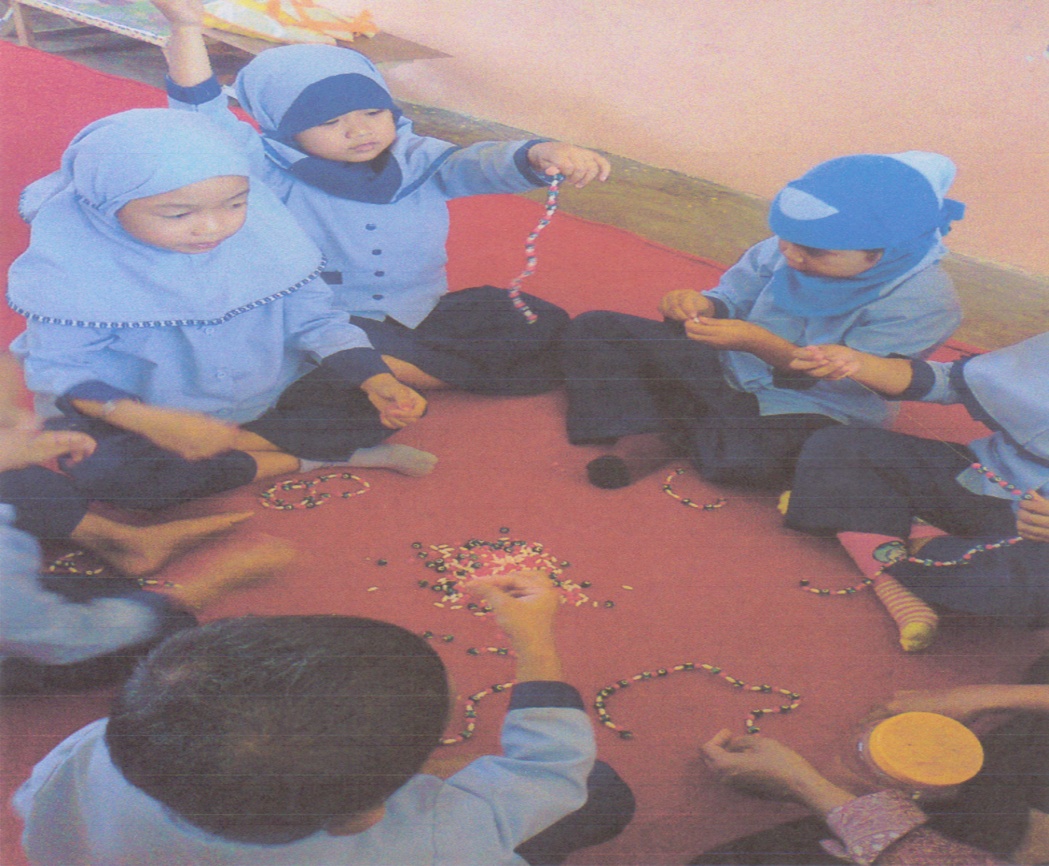 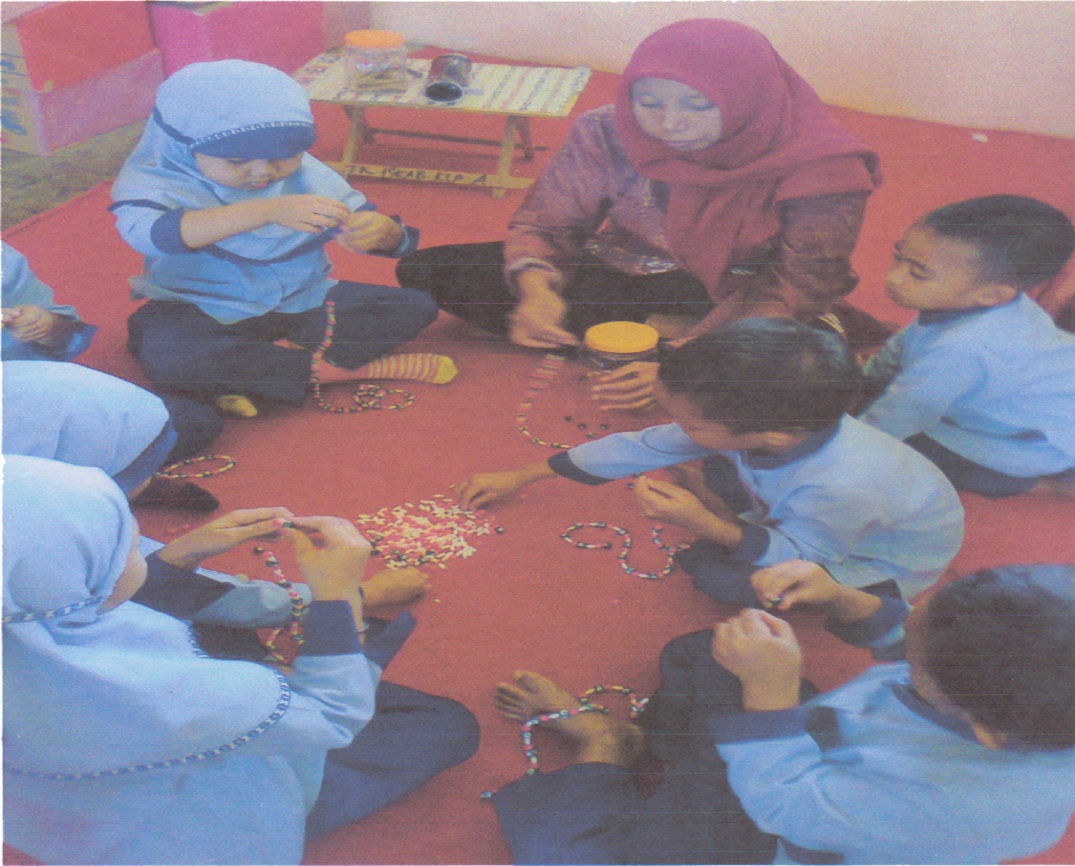 